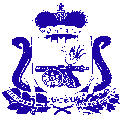 СОВЕТ ДЕПУТАТОВ  ЛЕХМИНСКОГО СЕЛЬСКОГО ПОСЕЛЕНИЯ ХОЛМ-ЖИРКОВСКОГО РАЙОНА СМОЛЕНСКОЙ ОБЛАСТИР Е Ш Е Н И Еот  25.12.2020                №  51О внесение изменений в решение Совета депутатов Лехминского сельского поселения Холм-Жирковского района Смоленской области от 25.12.2019г. № 60 «О бюджете муниципального           образования Лехминского сельского поселения Холм-Жирковский район Смоленской области на 2020 год и на    плановый период 2021 и 2022  годов»Руководствуясь Федеральным законом от 06.10.2003 № 131- ФЗ «Об общих принципах организации местного самоуправления в Российской Федерации», Бюджетным кодексом Российской Федерации, областным законом «Об областном бюджете на 2020 год и на плановый период 2021 и 2022 годов», Уставом  муниципального образования Лехминского сельского поселения Холм-Жирковского района Смоленской области Совет депутатов Лехминского сельского поселения Холм-Жирковского района Смоленской области РЕШИЛ:Статья 11. Утвердить основные характеристики  бюджета муниципального образования  Лехминского сельского поселения Холм-Жирковского  района Смоленской области (далее - местный бюджет) на 2020 год:1) общий объем доходов  местного бюджета   в сумме 19 461,2 тыс. рублей, в том числе объем безвозмездных поступлений в сумме 16 266,6 тыс. рублей, из которых объем получаемых межбюджетных трансфертов – 16 266,6 тыс. рублей;2) общий объем расходов местного бюджета  в   сумме 21 315,2 тыс. рублей;3) дефицит местного бюджета в сумме 1 854,0 тыс. рублей или  58,0 % от утвержденного общего годового объема доходов бюджета без учета безвозмездных поступлений.2. Утвердить основные характеристики  бюджета муниципального образования  Лехминского сельского поселения Холм-Жирковского  района Смоленской области  (далее – местный бюджет) на плановый период 2021 и 2022 годов:1) общий объем доходов  местного бюджета  на 2021 год в сумме 3 502,7 тыс. рублей, в том числе объем безвозмездных поступлений в сумме 158,1 тыс. рублей, из которых объем получаемых межбюджетных трансфертов –  158,1 тыс. рублей, и на 2022 год в сумме 3 552,0 тыс. рублей, в том числе объем безвозмездных поступлений в сумме 163,6 тыс. рублей, из которых объем получаемых межбюджетных трансфертов – 163,6 тыс. рублей;2) общий объем расходов местного бюджета на 2021 год в сумме  3 502,7 тыс. рублей, в том числе условно утвержденные расходы (без учета расходов, предусмотренных за счет межбюджетных трансфертов из других бюджетов бюджетной системы Российской Федерации, имеющих целевое назначение) в сумме 86,4 тыс. рублей, и на 2022 год в сумме 3 552,0 тыс. рублей, в том числе условно утвержденные расходы (без учета расходов, предусмотренных за счет межбюджетных трансфертов из других бюджетов бюджетной системы Российской Федерации, имеющих целевое назначение) в сумме 175,1 тыс. рублей;3) дефицит местного бюджета на 2021 год в сумме 0,0 тыс. рублей и на 2022 год в сумме 0,0 тыс. рублей.3. Приложение 2 «Источники финансирования дефицита бюджета Лехминского сельского поселения Холм-Жирковского района Смоленской области на плановый период 2021 и 2022 годов» изложить в новой редакции в связи с изменением в доходной и  расходной части бюджета и изменениями лимитов (прилагается).4. Приложение 6 «Прогнозируемые доходы  бюджета муниципального образования Лехминского сельского поселения Холм-Жирковского района Смоленской области за исключением безвозмездных поступлений, на 2020 год» изложить в новой редакции в связи с корректировкой в доходной части бюджета  (прилагается).5. Приложение 9 «Прогнозируемые безвозмездные поступления в бюджет Лехминского сельского поселения Холм-Жирковского района Смоленской области на плановый период 2021 и 2022 годов» изложить в новой редакции в связи с изменением в доходной части бюджета и изменениями лимитов (прилагается).6. Приложение 11 «Распределение бюджетных ассигнований по разделам, подразделам, целевым статьям (муниципальным программам и не программным направлениям деятельности), группам (группам и подгруппам) видов расходов классификации расходов бюджета на плановый период 2021 и 2022 годов» изложить в новой редакции в связи с изменением в расходной части бюджета и изменениями лимитов (прилагается).7. Приложение 13 «Распределение бюджетных ассигнований по целевым статьям (муниципальным программам и не программным направлениям деятельности), группам (группам и подгруппам) видов расходов классификации расходов бюджета на плановый период 2021 и 2022 годов» изложить в новой редакции в связи с изменением в расходной части бюджета и изменениями лимитов (прилагается).8. Приложение 15 «Ведомственная структура расходов местного  бюджета (распределение бюджетных ассигнований по главным распорядителям бюджетных средств, разделам, подразделам, целевым статьям (муниципальным программам и не программным направлениям деятельности), группам (группам и подгруппам) видов расходов классификации расходов бюджетов) на плановый период 2021 и 2022 годов» изложить в новой редакции в связи с изменением в расходной части бюджета и изменениями лимитов (прилагается).9. Приложение 17 «Распределение бюджетных ассигнований по муниципальным программам и не программным направлениям деятельности на плановый период 2021 и 2022 годов» изложить в новой редакции в связи с изменением в  расходной части бюджета и изменениями лимитов (прилагается). 10. Приложение 18 «Прогнозируемый объем доходов муниципального образования Лехминского сельского поселения Холм-Жирковского района Смоленской области в 2020 году в части доходов, установленных решением Совета депутатов  «О дорожном фонде Лехминского сельского поселения Холм-Жирковского района Смоленской области» изложить в новой редакции в связи с корректировкой в доходной части бюджета (прилагается).Заместитель Главы муниципального образованияЛехминского сельского поселенияХолм-Жирковского районаСмоленской области                                                                             Л.В. ПоляковаПояснительная запискак решению Совета депутатов  Лехминского сельского поселения  «О внесении изменений в решение Совета депутатов Лехминского сельского поселения Холм-Жирковского района Смоленской области от 25.12.2019г. № 60 «О бюджете муниципального образования Лехминского сельского поселения Холм-Жирковского района Смоленской области на 2020 год и на плановый период 2021 и 2022 годов»1. Доходы  бюджета муниципального образования  Лехминского сельского поселения Холм-Жирковского  района Смоленской области на 2020 год утверждены в общей сумме 19 461,2 тыс. рублей, в том числе объем безвозмездных поступлений в сумме 16 266,6 тыс. рублей, из которых объем получаемых межбюджетных трансфертов – 16 266,6 тыс. рублей.Решением утвержден общий объём расходов бюджета муниципального образования в    сумме 21 315,2 тыс. рублей.Данным решением утвержден предельный размер дефицита бюджета муниципального образования в размере 1 854,0 тыс. рублей или  58,0 % от утвержденного общего годового объема доходов бюджета без учета безвозмездных поступлений.2. Доходы  бюджета муниципального образования  Лехминского сельского поселения Холм-Жирковского  района Смоленской области на плановый период 2021 и 2022 годов утверждены в общей сумме на 2021 год в сумме 3 502,7 тыс. рублей, в том числе объем безвозмездных поступлений в сумме 158,1 тыс. рублей, из которых объем получаемых межбюджетных трансфертов –  158,1 тыс. рублей, и на 2022 год в сумме 3 552,0 тыс. рублей, в том числе объем безвозмездных поступлений в сумме 163,6 тыс. рублей, из которых объем получаемых межбюджетных трансфертов – 163,6 тыс. рублей;Решением утвержден общий объём расходов бюджета муниципального образования на 2021 год в сумме  3 502,7 тыс. рублей, в том числе условно утвержденные расходы (без учета расходов, предусмотренных за счет межбюджетных трансфертов из других бюджетов бюджетной системы Российской Федерации, имеющих целевое назначение) в сумме 86,4 тыс. рублей, и на 2022 год в сумме 3 552,0 тыс. рублей, в том числе условно утвержденные расходы (без учета расходов, предусмотренных за счет межбюджетных трансфертов из других бюджетов бюджетной системы Российской Федерации, имеющих целевое назначение) в сумме 175,1 тыс. рублей;Данным решением утвержден предельный размер дефицита бюджета муниципального образования на 2021 год в сумме 0,0 тыс. рублей и на 2022 год в сумме 0,0 тыс. рублей.3.  В связи с уточнением плана по налоговым доходам произвести корректировку доходов:- по коду 100 1 03 02230 01 0000 110 цифру 700 200,00 заменить на цифру 816 200,00;- по коду 100 1 03 02240 01 0000 110 цифру 4 600,00 заменить на цифру 5 900,00; - по коду 100 1 03 02250 01 0000 110 цифру 1 357 900,00 заменить на цифру 1 260 600,00; - по коду 100 1 03 02260 01 0000 110 цифру – 130 300,00 заменить на цифру – 150 300,00; - по коду 182 1 06 0103010 1000 110 цифру 117 200,00 заменить на цифру 55 400,00; - по коду 182 1 06 0103010 2100 110 цифру 0,00 заменить на цифру 400,00;- по коду 182 1 06 0603310 1000 110 цифру 17 800,00 заменить на цифру 21 400,00;- по коду 182 1 06 0603310 2100 110 цифру 0,00 заменить на цифру 100,00;- по коду 182 1 06 0604310 2100 110 цифру 0,00 заменить на цифру 1 900,00;- по коду 182 1 09 0405310 2100 110 цифру 0,00 заменить на цифру 55 800,00;ДОХОДЫ:   на 2020 годДОХОДЫ: РАСХОДЫ: Источники финансирования дефицита бюджета муниципального образования Лехминского сельского поселения Холм-Жирковского района Смоленской области на плановый период 2021 и 2022 годов(тыс. руб.)Приложение  11к решению Совета депутатов Лехминского сельского поселения Холм-Жирковского района Смоленской области  «О бюджете муниципального образования Лехминского сельского поселения Холм-Жирковского района Смоленской области на 2020 год и на плановый период 2021 и 2022 годов» от  25.12.2019 года №  60Распределение бюджетных ассигнований по разделам, подразделам, целевым статьям (муниципальным программам и не программным направлениям деятельности), группам (группам и подгруппам) видов расходов классификации расходов бюджетов на плановый период 2021 и 2022 годов(тыс.руб.)Приложение  13к решению Совета депутатов Лехминского сельского поселения Холм-Жирковского района Смоленской области  «О бюджете муниципального образования Лехминского сельского поселения Холм-Жирковского района Смоленской области на 2020 год и на плановый период 2021 и 2022 годов» от 25.12.2019 года № 60Распределение бюджетных ассигнований по целевым статьям (муниципальным программам и не программным направлениям деятельности), группам (группам и подгруппам) видов расходов классификации расходов бюджетов на плановый период 2021 - 2022 годов(тыс.руб.)Приложение  15к решению Совета депутатов Лехминского сельского поселения Холм-Жирковского района Смоленской области  «О бюджете муниципального образования Лехминского сельского поселения Холм-Жирковского района Смоленской области на 2020 год и на плановый период 2021 и 2022 годов» от  25.12.2019 года № 60Ведомственная структура расходов местного  бюджета (распределение бюджетных ассигнований по главным распорядителям бюджетных средств, разделам, подразделам, целевым статьям (муниципальным программам и не программным направлениям деятельности), группам (группам и подгруппам) видов расходов классификации расходов бюджетов) на плановый период 2021 и 2022 годов(тыс.руб.)Приложение  17к решению Совета депутатов Лехминского сельского поселения Холм-Жирковского района Смоленской области  «О бюджете муниципального образования Лехминского сельского поселения Холм-Жирковского района Смоленской области на 2020 год и на плановый период 2021 и 2022 годов» от  25.12.2019 года № 60Распределение бюджетных ассигнований по муниципальным программам и не программным направлениям деятельности на плановый период 2021 и 2022 годов(тыс.руб.)Прогнозируемый объем доходов Лехминского сельского поселения Холм-Жирковского района Смоленской области в 2020 году в части доходов, установленных решением Совета депутатов  «О дорожном фонде Лехминского сельского поселения Холм-Жирковского района Смоленской области»(тыс. рублей)наименованиеДоходная классификацияСумма (в руб.)+ увеличен.- уменьшен.100 1 03 0223001 0000 110Доходы от уплаты акцизов на дизельное топливо, подлежащие распределению между бюджетами субъектов РФ и местными бюджетами с учетом диф. нормативов отчислений в местные бюджеты+116 000,00100 1 03 0224001 0000 110Доходы от уплаты акцизов на моторные масла, подлежащие распределению между бюджетами субъектов РФ и местными бюджетами с учетом диф. нормативов отчислений в местные бюджеты+1 300,00100 1 03 0225001 0000 110Доходы от уплаты акцизов на автомобильный бензин, подлежащие распределению между бюджетами субъектов РФ и местными бюджетами с учетом диф. нормативов отчислений в местные бюджеты- 97 300,00100 1 03 0226001 0000 110Доходы от уплаты акцизов на прямогонный бензин, подлежащие распределению между бюджетами субъектов РФ и местными бюджетами с учетом диф. нормативов отчислений в местные бюджеты- 20 000,00182 1 06 0103010 1000 110Налог на имущество физических лиц, взимаемый по ставкам, применяемым к объектам налогообложения, расположенным в границах поселений (сумма платежа (перерасчеты, недоимка и задолженность по соответствующему платежу, в том числе по отмененному)- 61 800,00182 1 06 0103010 2100 110Налог   на   имущество  физических  лиц, взимаемый по ставкам, применяемым к объектам налогообложения, расположенным в границах поселений (пени по соответствующему платежу)+ 400,00182 1 06 0603310 1000 110Земельный налог с организаций, обладающих земельным участком, расположенным в границах сельских поселений (сумма платежа (перерасчеты, недоимка и задолженность по соответствующему платежу, в том числе по отмененному)+3 600,00182 1 06 0603310 2100 110Земельный налог с организаций, обладающих земельным участком, расположенным в границах сельских поселений (пени по соответствующему платежу)+100,00182 1 06 0604310 2100 110Земельный налог с физических лиц, обладающих земельным участком, расположенным в границах сельских поселений (пени по соответствующему платежу)+1 900,00182 1 09 0405310 2100 110Земельный налог (по обязательствам возникшим до 1 января 2006 года) мобилизуемый на территориях поселений+ 55 800,00наименованиеРасходная классификацияСумма (в руб.) 2021г.+ увеличен.- уменьшен.Сумма (в руб.) 2022г.+ увеличен.- уменьшен.2 02 16001 10 0000 150Дотации бюджетам сельских поселений на выравнивание бюджетной обеспеченности из бюджетов муниципальных районов-21 700,00-22 700,00наименованиеРасходная классификацияСумма (в руб.) 2021г.+ увеличен.- уменьшен.Сумма (в руб.) 2022г.+ увеличен.- уменьшен.914 0102 7700000140 121 211   Рег.класс Y21001Заработная плата-21 700,00-22 700,00Приложение  2к решению Совета депутатов Лехминского сельского поселения Холм-Жирковского района Смоленской области  «О бюджете муниципального образования Лехминского сельского поселения Холм-Жирковского района Смоленской области на 2020 год и на плановый период 2021 и 2022 годов» от  25.12.2019 года № 60КодНаименование кода группы, подгруппы, статьи, вида источника финансирования дефицитов бюджетов, кода классификации операций сектора государственного управления, относящихся к источникам финансирования дефицитов бюджетовСуммаСуммаКодНаименование кода группы, подгруппы, статьи, вида источника финансирования дефицитов бюджетов, кода классификации операций сектора государственного управления, относящихся к источникам финансирования дефицитов бюджетов2021 год2022 год123401 00 00 00 00 0000 000ИСТОЧНИКИ  ВНУТРЕННЕГО ФИНАНСИРОВАНИЯ ДЕФИЦИТОВ БЮДЖЕТОВ0,00,001 05 00 00 00 0000 000Изменение остатков средств на счетах по учету средств бюджетов0,00,001 05 00 00 00 0000 500Увеличение остатков средств бюджетов- 3 502,7-  3 552,001 05 02 00 00 0000 500Увеличение прочих остатков средств бюджетов- 3 502,7-  3 552,001 05 02 01 00 0000 510Увеличение прочих остатков денежных средств бюджетов- 3 502,7-  3 552,001 05 02 01 10 0000 510Увеличение прочих остатков денежных средств бюджетов  сельских поселений- 3 502,7-  3 552,001 05 00 00 00 0000 600Уменьшение остатков средств бюджетов 3 502,7  3 552,001 05 02 00 00 0000 600Уменьшение прочих остатков средств бюджетов 3 502,7  3 552,001 05 02 01 00 0000 610Уменьшение прочих остатков денежных средств бюджетов 3 502,7  3 552,001 05 02 01 10 0000 610Уменьшение прочих остатков денежных средств бюджетов сельских поселений 3 502,7  3 552,0                                                                       Приложение 6к решению Совета депутатов Лехминского сельского поселения Холм-Жирковского района Смоленской области  «О бюджете муниципального образования Лехминского сельского поселения Холм-Жирковского района Смоленской области на 2020 год и на плановый период 2021 и 2022 годов» от  25.12.2019 года № 60                                                                       Приложение 6к решению Совета депутатов Лехминского сельского поселения Холм-Жирковского района Смоленской области  «О бюджете муниципального образования Лехминского сельского поселения Холм-Жирковского района Смоленской области на 2020 год и на плановый период 2021 и 2022 годов» от  25.12.2019 года № 60                                                                       Приложение 6к решению Совета депутатов Лехминского сельского поселения Холм-Жирковского района Смоленской области  «О бюджете муниципального образования Лехминского сельского поселения Холм-Жирковского района Смоленской области на 2020 год и на плановый период 2021 и 2022 годов» от  25.12.2019 года № 60Прогнозируемые доходы  бюджета муниципального образования Лехминского сельского поселения Холм-Жирковского района Смоленской областиПрогнозируемые доходы  бюджета муниципального образования Лехминского сельского поселения Холм-Жирковского района Смоленской областиПрогнозируемые доходы  бюджета муниципального образования Лехминского сельского поселения Холм-Жирковского района Смоленской областиПрогнозируемые доходы  бюджета муниципального образования Лехминского сельского поселения Холм-Жирковского района Смоленской областиПрогнозируемые доходы  бюджета муниципального образования Лехминского сельского поселения Холм-Жирковского района Смоленской областиПрогнозируемые доходы  бюджета муниципального образования Лехминского сельского поселения Холм-Жирковского района Смоленской областиза исключением безвозмездных поступлений, на 2020 годза исключением безвозмездных поступлений, на 2020 годза исключением безвозмездных поступлений, на 2020 годза исключением безвозмездных поступлений, на 2020 годза исключением безвозмездных поступлений, на 2020 годза исключением безвозмездных поступлений, на 2020 год(тыс.руб.)КодКодНаименование кода дохода бюджетаНаименование кода дохода бюджетаНаименование кода дохода бюджетаСумма1 00 00000 00 0000 0001 00 00000 00 0000 000НАЛОГОВЫЕ И НЕНАЛОГОВЫЕ ДОХОДЫНАЛОГОВЫЕ И НЕНАЛОГОВЫЕ ДОХОДЫНАЛОГОВЫЕ И НЕНАЛОГОВЫЕ ДОХОДЫ3 194,571 01 00000 00 0000 0001 01 00000 00 0000 000Налоги на прибыль, доходыНалоги на прибыль, доходыНалоги на прибыль, доходы828,001 01 02000 01 0000 1101 01 02000 01 0000 110Налог на доходы физических лицНалог на доходы физических лицНалог на доходы физических лиц828,001 03 00000 00 0000 0001 03 00000 00 0000 000Налоги на товары (работы, услуги) реализуемые на территории Российской ФедерацииНалоги на товары (работы, услуги) реализуемые на территории Российской ФедерацииНалоги на товары (работы, услуги) реализуемые на территории Российской Федерации1 932,401 03 02000 01 0000 1101 03 02000 01 0000 110Акцизы по подакцизным товарам (продукции), производимым на территории Российской ФедерацииАкцизы по подакцизным товарам (продукции), производимым на территории Российской ФедерацииАкцизы по подакцизным товарам (продукции), производимым на территории Российской Федерации1 932,401 06 00000 00 0000 0001 06 00000 00 0000 000Налоги на имуществоНалоги на имуществоНалоги на имущество371,401 06 01000 00 0000 1101 06 01000 00 0000 110Налог на имущество физических лицНалог на имущество физических лицНалог на имущество физических лиц55,801 06 06000 00 0000 1101 06 06000 00 0000 110Земельный налогЗемельный налогЗемельный налог315,601 09 00000 00 0000 0001 09 00000 00 0000 000Задолженность и перерасчеты по отмененным налогам, сборам и иным обязательным платежамЗадолженность и перерасчеты по отмененным налогам, сборам и иным обязательным платежамЗадолженность и перерасчеты по отмененным налогам, сборам и иным обязательным платежам55,801 09 04000 00 0000 1101 09 04000 00 0000 110Налоги на имуществоНалоги на имуществоНалоги на имущество55,801 09 04050 00 0000 1101 09 04050 00 0000 110Земельный налог (по обязательствам, возникшим до 1 января 2006 года)Земельный налог (по обязательствам, возникшим до 1 января 2006 года)Земельный налог (по обязательствам, возникшим до 1 января 2006 года)55,801 13 00000 00 0000 0001 13 00000 00 0000 000Доходы от оказания платных услуг  и компенсации затрат государстваДоходы от оказания платных услуг  и компенсации затрат государстваДоходы от оказания платных услуг  и компенсации затрат государства0,001 13 02000 00 0000 1301 13 02000 00 0000 130Доходы от компенсации затрат государстваДоходы от компенсации затрат государстваДоходы от компенсации затрат государства0,001 14 00000 00 0000 0001 14 00000 00 0000 000Прочие доходы Прочие доходы Прочие доходы 6,971 14 00000 00 0000 4101 14 00000 00 0000 410Доходы от реализации иного имуществаДоходы от реализации иного имуществаДоходы от реализации иного имущества6,971 17 00000 00 0000 0001 17 00000 00 0000 000Прочие неналоговые доходыПрочие неналоговые доходыПрочие неналоговые доходы0,001 17 01000 00 0000 1801 17 01000 00 0000 180Невыясненные поступленияНевыясненные поступленияНевыясненные поступления0,001 17 05000 00 0000 1801 17 05000 00 0000 180Прочие неналоговые доходыПрочие неналоговые доходыПрочие неналоговые доходы0,00                                                                       Приложение 9к решению Совета депутатов Лехминского сельского поселения Холм-Жирковского района Смоленской области  «О бюджете муниципального образования Лехминского сельского поселения Холм-Жирковского района Смоленской области на 2020 год и на плановый период 2021 и 2022 годов» от  25.12.2019 года № 60                                                                       Приложение 9к решению Совета депутатов Лехминского сельского поселения Холм-Жирковского района Смоленской области  «О бюджете муниципального образования Лехминского сельского поселения Холм-Жирковского района Смоленской области на 2020 год и на плановый период 2021 и 2022 годов» от  25.12.2019 года № 60                                                                       Приложение 9к решению Совета депутатов Лехминского сельского поселения Холм-Жирковского района Смоленской области  «О бюджете муниципального образования Лехминского сельского поселения Холм-Жирковского района Смоленской области на 2020 год и на плановый период 2021 и 2022 годов» от  25.12.2019 года № 60                                                                       Приложение 9к решению Совета депутатов Лехминского сельского поселения Холм-Жирковского района Смоленской области  «О бюджете муниципального образования Лехминского сельского поселения Холм-Жирковского района Смоленской области на 2020 год и на плановый период 2021 и 2022 годов» от  25.12.2019 года № 60                                                                       Приложение 9к решению Совета депутатов Лехминского сельского поселения Холм-Жирковского района Смоленской области  «О бюджете муниципального образования Лехминского сельского поселения Холм-Жирковского района Смоленской области на 2020 год и на плановый период 2021 и 2022 годов» от  25.12.2019 года № 60                            Прогнозируемые безвозмездные поступления                            Прогнозируемые безвозмездные поступления                            Прогнозируемые безвозмездные поступленияв  бюджет муниципального образования Лехминского сельского поселения Холм-Жирковского района Смоленской области на плановый период 2021 и 2022 годовв  бюджет муниципального образования Лехминского сельского поселения Холм-Жирковского района Смоленской области на плановый период 2021 и 2022 годовв  бюджет муниципального образования Лехминского сельского поселения Холм-Жирковского района Смоленской области на плановый период 2021 и 2022 годовв  бюджет муниципального образования Лехминского сельского поселения Холм-Жирковского района Смоленской области на плановый период 2021 и 2022 годовв  бюджет муниципального образования Лехминского сельского поселения Холм-Жирковского района Смоленской области на плановый период 2021 и 2022 годовв  бюджет муниципального образования Лехминского сельского поселения Холм-Жирковского района Смоленской области на плановый период 2021 и 2022 годов(тыс. рублей)(тыс. рублей)КОДКОДНаименование кода доходов бюджетаСумма2021 год2022 год2022 год1123442 00 00000 00 0000 0002 00 00000 00 0000 000БЕЗВОЗМЕЗДНЫЕ ПОСТУПЛЕНИЯ158,1163,6163,6 2 02 00000 00 0000 000 2 02 00000 00 0000 000БЕЗВОЗМЕЗДНЫЕ ПОСТУПЛЕНИЯ ОТ ДРУГИХ БЮДЖЕТОВ БЮДЖЕТНОЙ СИСТЕМЫ РОССИЙСКОЙ ФЕДЕРАЦИИ158,1163,6163,62 02 10000 00 0000 1502 02 10000 00 0000 150Дотации бюджетам бюджетной системы Российской Федерации108,7113,1113,12 02 16001 00 0000 1502 02 16001 00 0000 150Дотации на выравнивание бюджетной обеспеченности из бюджетов муниципальных районов, городских округов с внутригородским делением87,090,490,42 02 16001 10 0000 1502 02 16001 10 0000 150Дотации бюджетам сельских поселений на выравнивание бюджетной обеспеченности из бюджетов муниципальных районов87,090,490,42 02 30000 00 0000 1502 02 30000 00 0000 150Субвенции бюджетам бюджетной системы Российской Федерации71,173,273,2 2 02 35118 00 0000 150 2 02 35118 00 0000 150Субвенции бюджетам на осуществление первичного воинского учета на территориях, где отсутствуют военные комиссариаты71,173,273,2 2 02 35118 10 0000 150 2 02 35118 10 0000 150Субвенции бюджетам сельских поселений на осуществление первичного воинского учета на территориях, где отсутствуют военные комиссариаты71,173,273,22 02 40000 00 0000 1502 02 40000 00 0000 150Иные межбюджетные трансферты0,00,00,02 02 49999 00 0000 1502 02 49999 00 0000 150Прочие межбюджетные трансферты, передаваемые бюджетам0,00,00,02 02 49999 10 0000 1502 02 49999 10 0000 150Прочие межбюджетные трансферты, передаваемые бюджетам сельских поселений0,00,00,0НаименованиеРазделПодразделЦелевая статьяВид расходовСУММА 2021СУММА 20221234567ОБЩЕГОСУДАРСТВЕННЫЕ ВОПРОСЫ011 297,701 256,20Функционирование высшего должностного лица субъекта Российской Федерации и муниципального образования0102387,52386,52Обеспечение деятельности Главы муниципального образования010277 0 00 00000387,52386,52Расходы на обеспечение функций органов местного самоуправления010277 0 00 00140387,52386,52Расходы на выплаты персоналу в целях обеспечения выполнения функций государственными (муниципальными) органами, казенными учреждениями, органами управления государственными внебюджетными фондами010277 0 00 00140100387,52386,52Расходы на выплаты персоналу государственных (муниципальных) органов010277 0 00 00140120387,52386,52Функционирование Правительства Российской Федерации, высших исполнительных органов государственной власти субъектов Российской Федерации, местных администраций0104882,10840,80Муниципальная программа "Комплексное развитие территории Лехминского сельского поселения Холм-Жирковского района Смоленской области010420 0 00 00000882,10840,80Обеспечивающая подпрограмма010420 5 00 00000882,10840,80Основное мероприятие "Обеспечение организационных условий для реализации муниципальной программы"010420 5 01 00000882,10840,80Расходы на обеспечение функций органов местного самоуправления010420 5 01 00140882,10840,80Расходы на выплаты персоналу в целях обеспечения выполнения функций государственными (муниципальными) органами, казенными учреждениями, органами управления государственными внебюджетными фондами010420 5 01 00140100882,10840,80Расходы на выплаты персоналу государственных (муниципальных) органов010420 5 01 00140120882,10840,80Обеспечение деятельности финансовых, налоговых и таможенных органов и органов финансового (финансово-бюджетного) надзора010628,0828,88Не программные расходы органов местного самоуправления010682 0 00 0000028,0828,88Расходы бюджетов поселений по передаче полномочий в бюджет муниципального района в соответствии с заключенными соглашениями010682 2 00 0000028,0828,88Расходы бюджета Лехминского сельского поселения по передаче полномочий в бюджет муниципального района в соответствии с заключенными соглашениями в части внешнего финансового контроля010682 2 00 П107020,0820,88Межбюджетные трансферты010682 2 00 П107050020,0820,88Иные межбюджетные трансферты010682 2 00 П107054020,0820,88Расходы бюджета Лехминского сельского поселения по передаче полномочий в бюджет муниципального района в соответствии с заключенными соглашениями  в части исполнения бюджета поселения и осуществления внутреннего муниципального финансового контроля010682 2 00 П20708,008,00Межбюджетные трансферты010682 2 00 П20705008,008,00Иные межбюджетные трансферты010682 2 00 П20705408,008,00НАЦИОНАЛЬНАЯ ОБОРОНА0271,1073,20Мобилизационная и вневойсковая подготовка020371,1073,20Не программные расходы органов местного самоуправления020382 0 00 0000071,1073,20Прочие расходы за счет межбюджетных трансфертов других уровней020382 1 00 0000071,1073,20Осуществление первичного воинского учета на территориях, где отсутствуют военные комиссариаты020382 1 00 5118071,1073,20Расходы на выплаты персоналу в целях обеспечения выполнения функций государственными (муниципальными) органами, казенными учреждениями, органами управления государственными внебюджетными фондами020382 1 00 5118010043,3143,31Расходы на выплаты персоналу государственных (муниципальных) органов020382 1 00 5118012043,3143,31Закупка товаров, работ и услуг для обеспечения государственных (муниципальных) нужд020382 1 00 5118020027,7929,89Иные закупки товаров, работ и услуг для обеспечения государственных (муниципальных) нужд020382 1 00 5118024027,7929,89НАЦИОНАЛЬНАЯ ЭКОНОМИКА042 047,502 047,50Дорожное хозяйство (дорожные фонды)04092 047,502 047,50Муниципальная программа "Комплексное развитие территории Лехминского сельского поселения Холм-Жирковского района Смоленской области040920 0 00 000002 047,502 047,50Подпрограмма "Развитие улично-дорожной сети на территории Лехминского сельского поселения"040920 2 00 000002 047,502 047,50Основное мероприятие "Обеспечение дорожной деятельности"040920 2 01 000002 047,502 047,50Расходы на содержание автомобильных дорог в границах поселения за счет средств дорожного фонда040920 2 01 206002 047,502 047,50Закупка товаров, работ и услуг для обеспечения государственных (муниципальных) нужд040920 2 01 206002002 047,502 047,50Иные закупки товаров, работ и услуг для обеспечения государственных (муниципальных) нужд040920 2 01 206002402 047,502 047,50НаименованиеЦелевая статьяВид расходовСУММА 2020СУММА 20211234Муниципальная программа "Комплексное развитие территории Лехминского сельского поселения Холм-Жирковского района Смоленской области20 0 00 000002 929,602 888,30Подпрограмма "Развитие улично-дорожной сети на территории Лехминского сельского поселения"20 2 00 000002 047,502 047,50Основное мероприятие "Обеспечение дорожной деятельности"20 2 01 000002 047,502 047,50Расходы на содержание автомобильных дорог в границах поселения за счет средств дорожного фонда20 2 01 206002 047,502 047,50Закупка товаров, работ и услуг для обеспечения государственных (муниципальных) нужд20 2 01 206002002 047,502 047,50Иные закупки товаров, работ и услуг для обеспечения государственных (муниципальных) нужд20 2 01 206002402 047,502 047,50Обеспечивающая подпрограмма20 5 00 00000882,10840,80Основное мероприятие "Обеспечение организационных условий для реализации муниципальной программы"20 5 01 00000882,10840,80Расходы на обеспечение функций органов местного самоуправления20 5 01 00140882,10840,80Расходы на выплаты персоналу в целях обеспечения выполнения функций государственными (муниципальными) органами, казенными учреждениями, органами управления государственными внебюджетными фондами20 5 01 00140100882,10840,80Расходы на выплаты персоналу государственных (муниципальных) органов20 5 01 00140120882,10840,80Обеспечение деятельности Главы муниципального образования77 0 00 00000387,52386,52Расходы на обеспечение функций органов местного самоуправления77 0 00 00140387,52386,52Расходы на выплаты персоналу в целях обеспечения выполнения функций государственными (муниципальными) органами, казенными учреждениями, органами управления государственными внебюджетными фондами77 0 00 00140100387,52386,52Расходы на выплаты персоналу государственных (муниципальных) органов77 0 00 00140120387,52386,52Не программные расходы органов местного самоуправления82 0 00 0000099,18102,08Прочие расходы за счет межбюджетных трансфертов других уровней82 1 00 0000071,1073,20Осуществление первичного воинского учета на территориях, где отсутствуют военные комиссариаты82 1 00 5118071,1073,20Расходы на выплаты персоналу в целях обеспечения выполнения функций государственными (муниципальными) органами, казенными учреждениями, органами управления государственными внебюджетными фондами82 1 00 5118010043,3143,31Расходы на выплаты персоналу государственных (муниципальных) органов82 1 00 5118012043,3143,31Закупка товаров, работ и услуг для обеспечения государственных (муниципальных) нужд82 1 00 5118020027,7929,89Иные закупки товаров, работ и услуг для обеспечения государственных (муниципальных) нужд82 1 00 5118024027,7929,89Расходы бюджетов поселений по передаче полномочий в бюджет муниципального района в соответствии с заключенными соглашениями82 2 00 0000028,0828,88Расходы бюджета Лехминского сельского поселения по передаче полномочий в бюджет муниципального района в соответствии с заключенными соглашениями в части внешнего финансового контроля82 2 00 П107020,0820,88Межбюджетные трансферты82 2 00 П107050020,0820,88Иные межбюджетные трансферты82 2 00 П107054020,0820,88Расходы бюджета Лехминского сельского поселения по передаче полномочий в бюджет муниципального района в соответствии с заключенными соглашениями  в части исполнения бюджета поселения и осуществления внутреннего муниципального финансового контроля82 2 00 П20708,008,00Межбюджетные трансферты82 2 00 П20705008,008,00Иные межбюджетные трансферты82 2 00 П20705408,008,00НаименованиеКод главного распорядителя средств областного бюджета (прямого получателя)РазделПодразделЦелевая статья расходовВид расходовСУММА 2021СУММА 202212345678Администрация Лехминского сельского поселения Холм-Жирковского района Смоленской области9143 416,303 376,90ОБЩЕГОСУДАРСТВЕННЫЕ ВОПРОСЫ914011 297,701 256,20Функционирование высшего должностного лица субъекта Российской Федерации и муниципального образования9140102387,52386,52Обеспечение деятельности Главы муниципального образования914010277 0 00 00000387,52386,52Расходы на обеспечение функций органов местного самоуправления914010277 0 00 00140387,52386,52Расходы на выплаты персоналу в целях обеспечения выполнения функций государственными (муниципальными) органами, казенными учреждениями, органами управления государственными внебюджетными фондами914010277 0 00 00140100387,52386,52Расходы на выплаты персоналу государственных (муниципальных) органов914010277 0 00 00140120387,52386,52Функционирование Правительства Российской Федерации, высших исполнительных органов государственной власти субъектов Российской Федерации, местных администраций9140104882,10840,80Муниципальная программа "Комплексное развитие территории Лехминского сельского поселения Холм-Жирковского района Смоленской области914010420 0 00 00000882,10840,80Обеспечивающая подпрограмма914010420 5 00 00000882,10840,80Основное мероприятие "Обеспечение организационных условий для реализации муниципальной программы"914010420 5 01 00000882,10840,80Расходы на обеспечение функций органов местного самоуправления914010420 5 01 00140882,10840,80Расходы на выплаты персоналу в целях обеспечения выполнения функций государственными (муниципальными) органами, казенными учреждениями, органами управления государственными внебюджетными фондами914010420 5 01 00140100882,10840,80Расходы на выплаты персоналу государственных (муниципальных) органов914010420 5 01 00140120882,10840,80Обеспечение деятельности финансовых, налоговых и таможенных органов и органов финансового (финансово-бюджетного) надзора914010628,0828,88Не программные расходы органов местного самоуправления914010682 0 00 0000028,0828,88Расходы бюджетов поселений по передаче полномочий в бюджет муниципального района в соответствии с заключенными соглашениями914010682 2 00 0000028,0828,88Расходы бюджета Лехминского сельского поселения по передаче полномочий в бюджет муниципального района в соответствии с заключенными соглашениями в части внешнего финансового контроля914010682 2 00 П107020,0820,88Межбюджетные трансферты914010682 2 00 П107050020,0820,88Иные межбюджетные трансферты914010682 2 00 П107054020,0820,88Расходы бюджета Лехминского сельского поселения по передаче полномочий в бюджет муниципального района в соответствии с заключенными соглашениями  в части исполнения бюджета поселения и осуществления внутреннего муниципального финансового контроля914010682 2 00 П20708,008,00Межбюджетные трансферты914010682 2 00 П20705008,008,00Иные межбюджетные трансферты914010682 2 00 П20705408,008,00НАЦИОНАЛЬНАЯ ОБОРОНА9140271,1073,20Мобилизационная и вневойсковая подготовка914020371,1073,20Не программные расходы органов местного самоуправления914020382 0 00 0000071,1073,20Прочие расходы за счет межбюджетных трансфертов других уровней914020382 1 00 0000071,1073,20Осуществление первичного воинского учета на территориях, где отсутствуют военные комиссариаты914020382 1 00 5118071,1073,20Расходы на выплаты персоналу в целях обеспечения выполнения функций государственными (муниципальными) органами, казенными учреждениями, органами управления государственными внебюджетными фондами914020382 1 00 5118010043,3143,31Расходы на выплаты персоналу государственных (муниципальных) органов914020382 1 00 5118012043,3143,31Закупка товаров, работ и услуг для обеспечения государственных (муниципальных) нужд914020382 1 00 5118020027,7929,89Иные закупки товаров, работ и услуг для обеспечения государственных (муниципальных) нужд914020382 1 00 5118024027,7929,89НАЦИОНАЛЬНАЯ ЭКОНОМИКА914042 047,502 047,50Дорожное хозяйство (дорожные фонды)91404092 047,502 047,50Муниципальная программа "Комплексное развитие территории Лехминского сельского поселения Холм-Жирковского района Смоленской области914040920 0 00 000002 047,502 047,50Подпрограмма "Развитие улично-дорожной сети на территории Лехминского сельского поселения"914040920 2 00 000002 047,502 047,50Основное мероприятие "Обеспечение дорожной деятельности"914040920 2 01 000002 047,502 047,50Расходы на содержание автомобильных дорог в границах поселения за счет средств дорожного фонда914040920 2 01 206002 047,502 047,50Закупка товаров, работ и услуг для обеспечения государственных (муниципальных) нужд914040920 2 01 206002002 047,502 047,50Иные закупки товаров, работ и услуг для обеспечения государственных (муниципальных) нужд914040920 2 01 206002402 047,502 047,50НаименованиеЦелевая статьяКод главного распорядителя средств областного бюджета (прямого получателя)РазделПодразделВид расходовСУММА 2021СУММА 202212345678Муниципальная программа "Комплексное развитие территории Лехминского сельского поселения Холм-Жирковского района Смоленской области20 0 00 000002 929,602 888,30Подпрограмма "Развитие улично-дорожной сети на территории Лехминского сельского поселения"20 2 00 000002 047,502 047,50Основное мероприятие "Обеспечение дорожной деятельности"20 2 01 000002 047,502 047,50Расходы на содержание автомобильных дорог в границах поселения за счет средств дорожного фонда20 2 01 206002 047,502 047,50Администрация Лехминского сельского поселения Холм-Жирковского района Смоленской области20 2 01 206009142 047,502 047,50НАЦИОНАЛЬНАЯ ЭКОНОМИКА20 2 01 20600914042 047,502 047,50Дорожное хозяйство (дорожные фонды)20 2 01 2060091404092 047,502 047,50Закупка товаров, работ и услуг для обеспечения государственных (муниципальных) нужд20 2 01 2060091404092002 047,502 047,50Иные закупки товаров, работ и услуг для обеспечения государственных (муниципальных) нужд20 2 01 2060091404092402 047,502 047,50Обеспечивающая подпрограмма20 5 00 00000882,10840,80Основное мероприятие "Обеспечение организационных условий для реализации муниципальной программы"20 5 01 00000882,10840,80Расходы на обеспечение функций органов местного самоуправления20 5 01 00140882,10840,80Администрация Лехминского сельского поселения Холм-Жирковского района Смоленской области20 5 01 00140914882,10840,80ОБЩЕГОСУДАРСТВЕННЫЕ ВОПРОСЫ20 5 01 0014091401882,10840,80Функционирование Правительства Российской Федерации, высших исполнительных органов государственной власти субъектов Российской Федерации, местных администраций20 5 01 001409140104882,10840,80Расходы на выплаты персоналу в целях обеспечения выполнения функций государственными (муниципальными) органами, казенными учреждениями, органами управления государственными внебюджетными фондами20 5 01 001409140104100882,10840,80Расходы на выплаты персоналу государственных (муниципальных) органов20 5 01 001409140104120882,10840,80Обеспечение деятельности Главы муниципального образования77 0 00 00000387,52386,52Расходы на обеспечение функций органов местного самоуправления77 0 00 00140387,52386,52Администрация Лехминского сельского поселения Холм-Жирковского района Смоленской области77 0 00 00140914387,52386,52ОБЩЕГОСУДАРСТВЕННЫЕ ВОПРОСЫ77 0 00 0014091401387,52386,52Функционирование высшего должностного лица субъекта Российской Федерации и муниципального образования77 0 00 001409140102387,52386,52Расходы на выплаты персоналу в целях обеспечения выполнения функций государственными (муниципальными) органами, казенными учреждениями, органами управления государственными внебюджетными фондами77 0 00 001409140102100387,52386,52Расходы на выплаты персоналу государственных (муниципальных) органов77 0 00 001409140102120387,52386,52Не программные расходы органов местного самоуправления82 0 00 0000099,18102,08Прочие расходы за счет межбюджетных трансфертов других уровней82 1 00 0000071,1073,20Осуществление первичного воинского учета на территориях, где отсутствуют военные комиссариаты82 1 00 5118071,1073,20Администрация Лехминского сельского поселения Холм-Жирковского района Смоленской области82 1 00 5118091471,1073,20НАЦИОНАЛЬНАЯ ОБОРОНА82 1 00 511809140271,1073,20Мобилизационная и вневойсковая подготовка82 1 00 51180914020371,1073,20Расходы на выплаты персоналу в целях обеспечения выполнения функций государственными (муниципальными) органами, казенными учреждениями, органами управления государственными внебюджетными фондами82 1 00 51180914020310043,3143,31Расходы на выплаты персоналу государственных (муниципальных) органов82 1 00 51180914020312043,3143,31Закупка товаров, работ и услуг для обеспечения государственных (муниципальных) нужд82 1 00 51180914020320027,7929,89Иные закупки товаров, работ и услуг для обеспечения государственных (муниципальных) нужд82 1 00 51180914020324027,7929,89Расходы бюджетов поселений по передаче полномочий в бюджет муниципального района в соответствии с заключенными соглашениями82 2 00 0000028,0828,88Расходы бюджета Лехминского сельского поселения по передаче полномочий в бюджет муниципального района в соответствии с заключенными соглашениями в части внешнего финансового контроля82 2 00 П107020,0820,88Администрация Лехминского сельского поселения Холм-Жирковского района Смоленской области82 2 00 П107091420,0820,88ОБЩЕГОСУДАРСТВЕННЫЕ ВОПРОСЫ82 2 00 П10709140120,0820,88Обеспечение деятельности финансовых, налоговых и таможенных органов и органов финансового (финансово-бюджетного) надзора82 2 00 П1070914010620,0820,88Межбюджетные трансферты82 2 00 П1070914010650020,0820,88Иные межбюджетные трансферты82 2 00 П1070914010654020,0820,88Расходы бюджета Лехминского сельского поселения по передаче полномочий в бюджет муниципального района в соответствии с заключенными соглашениями  в части исполнения бюджета поселения и осуществления внутреннего муниципального финансового контроля82 2 00 П20708,008,00Администрация Лехминского сельского поселения Холм-Жирковского района Смоленской области82 2 00 П20709148,008,00ОБЩЕГОСУДАРСТВЕННЫЕ ВОПРОСЫ82 2 00 П2070914018,008,00Обеспечение деятельности финансовых, налоговых и таможенных органов и органов финансового (финансово-бюджетного) надзора82 2 00 П207091401068,008,00Межбюджетные трансферты82 2 00 П207091401065008,008,00Иные межбюджетные трансферты82 2 00 П207091401065408,008,00Приложение 18к решению Совета депутатов Лехминского сельского поселения Холм-Жирковского района Смоленской области «О бюджете Лехминского сельского поселения Холм-Жирковского района Смоленской области на 2020 год  и на плановый период 2021 и 2022 годов» от 25.12.2019 года № 60КодНаименование кода дохода бюджетаСумма1231 00 00000 00 0000 000НАЛОГОВЫЕ И НЕНАЛОГОВЫЕ ДОХОДЫ1 932,41 03 00000 00 0000 000Налоги на товары (работы, услуги), реализуемые на территории Российской Федерации1 932,41 03 02000 01 0000 110Акцизы по подакцизным товарам (продукции), производимым на территории Российской Федерации1 932,41 03 02230 01 0000 110Доходы от уплаты акцизов на дизельное топливо, подлежащее распределению между бюджетами субъектов Российской Федерации и местными бюджетами с учетом установленных дифференцированных нормативов отчислений в местные бюджеты   816,2 1 03 02231 01 0000 110Доходы от уплаты акцизов на дизельное топливо, подлежащее распределению между бюджетами субъектов Российской Федерации и местными бюджетами с учетом установленных дифференцированных нормативов отчислений в местные бюджеты   (по нормативам, установленным Федеральным законом о федеральном бюджете в целях формирования дорожных фондов субъектов Российской Федерации)   816,21 03 02240 01 0000 110Доходы от уплаты акцизов на моторные масла, для дизельных и (или) карбюраторных (инжекторных) двигателей,  подлежащие распределению между бюджетами субъектов Российской Федерации и местными бюджетами с учетом установленных дифференцированных нормативов отчислений в местные бюджеты     5,9 1 03 02241 01 0000 110Доходы от уплаты акцизов на моторные масла, для дизельных и (или) карбюраторных (инжекторных) двигателей,  подлежащие распределению между бюджетами субъектов Российской Федерации и местными бюджетами с учетом установленных дифференцированных нормативов отчислений в местные бюджеты    (по нормативам, установленным Федеральным законом о федеральном бюджете в целях формирования дорожных фондов субъектов Российской Федерации)    5,91 03 02250 01 0000 110Доходы от уплаты акцизов на автомобильный бензин,  подлежащие распределению между бюджетами субъектов Российской Федерации и местными бюджетами с учетом установленных дифференцированных нормативов отчислений в местные бюджеты     1 260,61 03 02251 01 0000 110Доходы от уплаты акцизов на автомобильный бензин,  подлежащие распределению между бюджетами субъектов Российской Федерации и местными бюджетами с учетом установленных дифференцированных нормативов отчислений в местные бюджеты     (по нормативам, установленным Федеральным законом о федеральном бюджете в целях формирования дорожных фондов субъектов Российской Федерации)   1 260,61 03 00260 01 0000 110Доходы от уплаты акцизов на прямогонный бензин,  подлежащие распределению между бюджетами субъектов Российской Федерации и местными бюджетами с учетом установленных дифференцированных нормативов отчислений в местные бюджеты     -150,31 03 02261 01 0000 110Доходы от уплаты акцизов на прямогонный бензин,  подлежащие распределению между бюджетами субъектов Российской Федерации и местными бюджетами с учетом установленных дифференцированных нормативов отчислений в местные бюджеты    (по нормативам, установленным Федеральным законом о федеральном бюджете в целях формирования дорожных фондов субъектов Российской Федерации)    -150,3